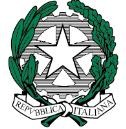 ISTITUTO COMPRENSIVO DI BASIGLIO20080 BASIGLIO (MI) – Piazza Leonardo da Vinci Cod. Fisc. 97033930153 – Cod. Mecc. MIIC88400G Tel. (02) 90753109 – 90754391 - Fax (02) 90751491PEO:miic88400g@istruzione.it; PEC:miic88400g@pec.istruzione.itData e protocollo in segnaturaAl Sindaco di Basiglio (MI)Al DSGAAl personale docente e non docente Ai genitori degli alunni dell’ICS di BasiglioOggetto: prolungamento DAD fino al 31 marzo 2021Si comunica alle SS.LL. che, ai sensi dell’OM del 26 – 03 – 2021, le attività didattiche del nostro istituto continueranno a distanza fino a mercoledì 31 marzo 2021, salvo gli alunni DVA i cui genitori abbiano fatto richiesta di svolgere l’orario scolastico in presenza.Nell’augurarvi buon lavoro, vi invio i miei più cordiali salutiLa Dirigente ScolasticaDott.ssa Samantha FilizolaFirma autografa omessa ai sensi dell’art. 3 del D. Lgs. n. 39/1993